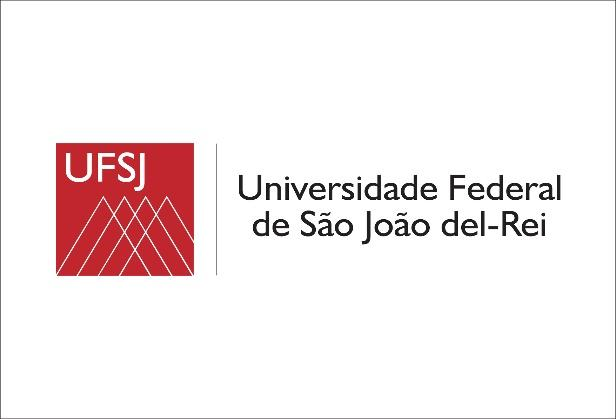 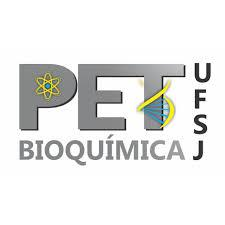 EDITAL Nº001/2021/PET BIOQUÍMICA, SELEÇÃO DE ALUNOS PARA O PROGRAMA DE EDUCAÇÃO TUTORIALHorário das EntrevistasTodas as entrevistas serão realizadas no dia 12-03-2021O link da entrevista será enviado por email na quinta feira 11-03 e o candidato deve entrar no link na hora marcada.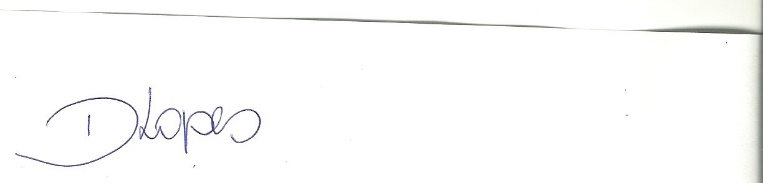 Prof. Dra. Débora de Oliveira LopesTutora do Grupo PET-BIOQUÍMICANome12/03 - HorárioYasmim Celen de Castro Vieira13:30 hsEduardo Thomaz13:50 hsFernanda Braz Aguiar14:10 hsSelena Almeida Borges14:30 hsCelso Judson Tadeu Batista Ferreira14:50 hsKethellen Geovana Fagundes Santana15:10 hsGiovanna Puchetti Bianchi15:30 hsGabrielly Fernanda Nicola Opini15:50 hs